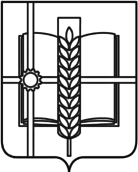  РОСТОВСКАЯ ОБЛАСТЬ                   ЗЕРНОГРАДСКИЙ РАЙОНМУНИЦИПАЛЬНОЕ ОБРАЗОВАНИЕ«ЗЕРНОГРАДСКОЕ ГОРОДСКОЕ ПОСЕЛЕНИЕ»СОБРАНИЕ ДЕПУТАТОВ ЗЕРНОГРАДСКОГО ГОРОДСКОГО ПОСЕЛЕНИЯпятого созываРЕШЕНИЕ № 52О рассмотрении протеста прокуратуры Зерноградского района от 27.06.2022 года № 07-21-2022 на решение Собрания депутатов Зерноградского городского поселения от 21.06.2022 № 47  «Об  отмене решения Собрания депутатов № 44 от 15.06.2022 «О назначении временно исполняющего обязанности главы Администрации Зерноградского городского поселения»Рассмотрев протест прокуратуры Зерноградского района от 27.06.2022 № 07-21-2022  на решение Собрания депутатов Зерноградского городского поселения от 21.06.2022 № 47  «Об  отмене решения Собрания депутатов № 44 от 15.06.2022 «О назначении временно исполняющего обязанности главы Администрации Зерноградского городского поселения» Собрание депутатов Зерноградского городского поселенияРЕШИЛО:Отклонить протест  прокуратуры Зерноградского района от 27.06.2022 года № 07-21-2022.Опубликовать настоящее решение в официальном издании Зерноградского городского поселения «Зерноград официальный» и разместить на официальном сайте Администрации Зерноградского городского поселения в информационно-телекоммуникационной сети «Интернет».Настоящее решение вступает в силу со дня его принятия.        27.06.2022г. ЗерноградПредседатель Собрания депутатов - глава Зерноградского городского поселения    В.И. Адаменко